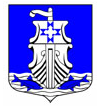 Совет депутатовмуниципального образования«Усть-Лужское сельское поселение»Кингисеппского муниципального районаЛенинградской области(четвертого созыва)РЕШЕНИЕот 27 сентября 2019 года №8 В соответствии с Федеральным законом от 06 октября 2003 года №131-ФЗ «Об общих принципах организации местного самоуправления в Российской Федерации», областным законом от 11 марта 2008 года №14-оз «О правовом регулировании муниципальной службы в Ленинградской области», областным законом от 11.02.2015 года №1-оз «Об особенностях формирования органов местного самоуправления муниципальных образований Ленинградской области» и Уставом муниципального образования  «Усть-Лужское сельское поселении», Совет депутатов МО «Усть-Лужское сельское поселение» РЕШИЛ:Объявить конкурс на замещение должности Главы администрации муниципального образования «Усть-Лужское сельское поселение» Кингисеппского муниципального района Ленинградской области.Назначить проведение конкурса на 01 ноября 2019 года в 10.00 часов по адресу: Ленинградская область, Кингисеппский муниципальный район, пос. Усть-Луга, кв. Ленрыба, д.2.Конкурс провести в порядке и на условиях, установленных Положением о порядке проведения конкурса на замещение должности Главы администрации муниципального образования «Усть-Лужское сельское поселение» Кингисеппского муниципального района Ленинградской области, утвержденным решением Совета депутатов от 27.09.2019 года  №9.Утвердить текст объявления о порядке проведения конкурса на замещение должности Главы администрации муниципального образования «Усть-Лужское сельское поселение» Кингисеппского муниципального района Ленинградской области  согласно   приложению к настоящему решению.Прием документов производится с 4 октября 2019 года по 18 октября 2019 года включительно (кроме выходных и праздничных дней) с 9 до 16 часов по адресу: Ленинградская область, Кингисеппский муниципальный район, пос. Усть-Луга, кв. Ленрыба, д.2, каб. №4 в здании администрации Усть-Лужского сельского поселения.Назначить должностным лицом, уполномоченным на прием документов и их копий от претендентов на замещение должности Главы администрации муниципального образования «Усть-Лужское сельское поселение» Кингисеппского муниципального района Ленинградской области – специалиста I категории по управлению муниципальным имуществом администрации Усть-Лужского сельского поселения С.В.Ольховикову. В соответствии с частью 2 статьи 4 областного закона от 11.02.2015 года №1-оз «Об особенностях формирования органов местного самоуправления муниципальных образований Ленинградской области»  направить Главе администрации МО «Кингисеппский муниципальный район» предложение о назначении членов конкурсной комиссии МО «Усть-Лужское сельское  поселение».Настоящее решение вступает в силу со дня его официального опубликования.Контроль за исполнением настоящего решения возложить на Главу муниципального образования.Глава муниципального образования«Усть-Лужское сельское поселение»				           	      П.И. КазарянПриложение к решениюСовета депутатов муниципальногообразования «Усть-Лужское                                                                           сельское поселение» Кингисеппскогомуниципального района Ленинградской области                                                                                                                                                          от 27.09.2019 г. №8                                                     ОБЪЯВЛЕНИЕо конкурсе на замещение должности Главы администрации муниципального образования «Усть-Лужское сельское поселение» Кингисеппского муниципального района Ленинградской областиСовет депутатов МО «Усть-Лужское сельское поселение» объявляет о приеме документов для участия в конкурсе на замещение должности Главы администрации муниципального образования «Усть-Лужское сельское поселение» Кингисеппского муниципального района Ленинградской области. К участию в конкурсе допускаются граждане Российской Федерации (либо граждане иностранного государства - участника международного договора Российской Федерации, в соответствии с которым иностранный гражданин имеет право находиться на муниципальной службе), владеющие государственным языком Российской Федерации и соответствующие установленным законодательством Российской Федерации и Ленинградской области о муниципальной службе квалификационным требованиям к должности Главы администрации муниципального образования.Квалификационные требования, предъявляемые к уровню профессионального образования, стажу муниципальной службы (государственной службы) или стажу работы по специальности:высшее образование не ниже уровня специалитета, магистратуры, не менее четырех лет стажа муниципальной службы или не менее пяти лет стажа работы по специальности, направлению подготовки.Требования, предъявляемые к профессиональным знаниям и навыкам, необходимым для исполнения должностных обязанностей Главы администрации:знание: Конституции Российской Федерации; Устава Ленинградской области; Устава муниципального образования; федеральных и областных законов, регулирующих общие принципы организации представительных и исполнительных органов государственной власти субъекта Российской Федерации, организации местного самоуправления, муниципальной службы; форм планирования и контроля деятельности организации; методов оценки эффективности деятельности организации и методов управления персоналом; организации документооборота; правил внутреннего трудового распорядка, а также делового этикета; навыки: руководящей работы; оперативного принятия и реализации управленческих решений, прогнозирования их последствий; управления персоналом; ведения деловых переговоров; публичного выступления.Лицо не допускается к участию в конкурсе в случае:признания его недееспособным или ограниченно дееспособным решением суда, вступившим в законную силу;осуждения его к наказанию, исключающему возможность исполнения должностных обязанностей главы администрации, по приговору суда, вступившему в законную силу;наличия заболевания, препятствующего поступлению на муниципальную службу или ее прохождению и подтвержденного заключением медицинского учреждения.прекращения гражданства Российской Федерации, прекращения гражданства иностранного государства - участника международного договора Российской Федерации, в соответствии с которым иностранный гражданин имеет право находиться на муниципальной службе, приобретения им гражданства иностранного государства, либо получения им вида на жительство или иного документа, подтверждающего право на постоянное проживание гражданина Российской Федерации на территории иностранного государства, не являющегося участником международного договора Российской Федерации, в соответствии с которым гражданин Российской Федерации, имеющий гражданство иностранного государства, имеет право находиться на муниципальной службе;наличия гражданства иностранного государства (иностранных государств), за исключением случаев, когда муниципальный служащий является гражданином иностранного государства - участника международного договора Российской Федерации, в соответствии с которым иностранный гражданин имеет право находиться на муниципальной службе;представления подложных документов или заведомо ложных сведений при подаче документов;непредставления предусмотренных Федеральным законом от 02.03.2007 года №25-ФЗ "О муниципальной службе в Российской Федерации", Федеральным законом от 25 декабря 2008 года №273-ФЗ «О противодействии коррупции» и другими федеральными законами сведений или представления заведомо недостоверных или неполных сведений при поступлении на муниципальную службу;гражданин, достигший возраста 65лет;гражданин в случае близкого родства или свойства (родители, супруги, дети, братья, сестры, а также братья, сестры, родители, дети супругов и супруги детей) с Главой муниципального образования.Гражданин Российской Федерации, изъявивший желание участвовать в конкурсе, представляет в конкурсную комиссию:заявление об участии в конкурсе на замещение должности Главы администрации;три фотографии 4х6;собственноручно заполненную и подписанную анкету по форме, установленной Распоряжением Правительства РФ от 26.05.2005 года №667-р (ред. от 16.10.2007) «Об утверждении формы анкеты, представляемой гражданином Российской Федерации, поступающим на государственную гражданскую службу Российской Федерации или на муниципальную службу в Российской Федерации»;паспорт;трудовую книжку, за исключением случаев, когда трудовой договор (контракт) заключается впервые;документ об образовании;страховое свидетельство обязательного пенсионного страхования, за исключением случаев, когда трудовой договор (контракт) заключается впервые;свидетельство о постановке физического лица на учет в налоговом органе по месту жительства на территории Российской Федерации;документы воинского учета - для военнообязанных и лиц, подлежащих призыву на военную службу;заключение медицинского учреждения об отсутствии заболевания, препятствующего поступлению на муниципальную службу;сведения о доходах за год, предшествующий году поступления на муниципальную службу, об имуществе и обязательствах имущественного характера;иные сведения, предусмотренные решением Совета депутатов от 27.09.2019 года №8.При несвоевременном или неполном представлении по уважительным причинам документов, указанных выше, председатель конкурсной комиссии вправе перенести сроки приема документов для участия в конкурсе. Несвоевременное или неполное представление документов без уважительных причин является основанием для отказа лицу в приеме документов для участия в конкурсе.Прием документов осуществляется с 04 октября 2019 года по 18 октября 2019 года включительно (кроме выходных и праздничных дней) с 9 до 17 часов по адресу: Ленинградская область, Кингисеппский муниципальный район, пос. Усть-Луга, кв. Ленрыба, д.2, в здании администрации Усть-Лужского сельского поселения. Проведение конкурса на замещение должности Главы администрации муниципального образования «Усть-Лужское сельское поселение» Кингисеппского муниципального района Ленинградской области назначено на ___ ноября 2019  года в 16.00 часов.Место проведения конкурса: Ленинградская область, Кингисеппский муниципальный район, пос. Усть-Луга, кв. Ленрыба, д.2, в здании администрации Усть-Лужского сельского поселения.	Проект контракта для Главы администрации муниципального образования с учетом требований норм действующего законодательства утвержден решением Совета депутатов муниципального образования «Усть-Лужское сельское поселение» Кингисеппского муниципального района Ленинградской области от 30 сентября 2019 года №7. Подробную информацию о конкурсе можно получить на официальном сайте муниципального образования «Усть-Лужское сельское поселение»  либо по телефону  8 (81375) 61-583.Об объявлении конкурса на замещение должности Главы администрации муниципального образования «Усть-Лужское сельское поселение» Кингисеппского муниципального района Ленинградской области 